Игры и игровые упражнения для развития глагольного словаря у детей старшего дошкольного возраста с общим недоразвитием речи. Воспитание и обучение детей с ОНР сложный процесс, требующий от окружающих ребенка взрослых определенного круга знаний об особенностях общего и речевого развития детей, душевной доброты и наблюдательности.	Формирование глагольного словаря у дошкольников с ОНР изучается давно и многими исследователями. Ученые отмечают, что у детей с ОНР название действий появляются несколько позже, чем названия предметов, и первоначально опускаются при построении предложений. Особенности становления предикативного словаря у дошкольников с ОНР:глагольный словарь формируется значительно позже номинативного словаря;основную часть лексики составляет номинативный словарь, по отношению к которому предикативный (глагольный) ничтожно мал;в глагольном словаре преобладают названия обиходно-бытовых действий, с которыми ребенок встречается ежедневно («ест», «спит», «пьет», «лежит» и т.д);дети с ОНР с трудом усваивают грамматические категории глагола (число, род, лицо);значительные трудности отмечаются при усвоении навыков словообразования глагола.Мы предлагаем игры и игровые упражнения, направленные  на расширение, активизацию и обогащение предикативного словаря у дошкольников с ОНР. «Подскажи словечко»Цель: расширять предикативный словарь детей, развивать умение  отвечать развернутыми  предложениями.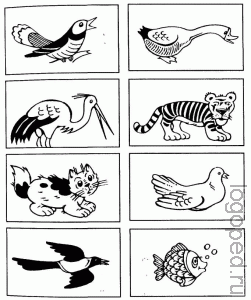 Оборудование: предметные картинки.Описание игры: воспитатель задает детям вопрос, дети смотрят на картинку и отвечают полным предложением.Есть всего один ответ.Кто – то знает, кто – то - нет.Ворона каркает, а сорока …? (стрекочет)Сова летает, а кролик …? (прыгает)«В зоопарке»Цели: совершенствовать умение согласовывать в числе глагол с существительным. Закреплять навык составления простого нераспространенного предложения без опоры на схему.Оборудование:  Картина “Зоопарк”, составленная из отдельных, вырезанных по контуру предметных картинок (зебра, обезьяна, лисица, заяц, тигр, лама).Описание игры: педагог  предлагает детям отправиться в “зоопарк” и понаблюдать за тем, что делают животные.  Дети описывают действия животных.«Сочиним стихотворение»Цели: Пополнять и закреплять предикативный словарь. Закреплять конструкцию простого предложения по модели “предмет — действие”. Закреплять согласование существительного с глаголом настоящего времени.Оборудование: предметные картинки с изображениями животных и птиц: утки, лягушки, льва, коровы, кота, поросенка, козленка и петуха. Описание игры:  Воспитатель  предлагает детям сочинить стихотворение о том, как подают голос животные (педагог называет и показывает животное, а дети добавляют слово - название действия).УТКА – КРЯКАЕТ, ЛЯГУШКА -... КВАКАЕТ, ЛЕВ ... РЫЧИТ, АКОРОВА ... МЫЧИТ, КОШКА ...МЯУКАЕТ, ПОРОСЕНОК ...ХРЮКАЕТ, КОЗЛЕНОК ...МЕКАЕТ, А ПЕТУХ ... КУКАРЕКАЕТ«Кто чем занимается?»Цель: развивать умение подбирать к существительному действие.Оборудование: картинки с изображением людей разных профессий.Описание игры: педагог предлагает детям назвать действия, которые выполняет человек определенной профессии.Никогда мы не забудем,Что умеют делать люди.Строитель – строит; повар – варит; художник – рисует …и т.д.Ребенок называет действия людей.«Что происходит в природе»Цель: развитие глагольного словаря, употребление существительного с глаголом.Оборудование: предметные картинки.Описание игры: Воспитатель рассказывает стихотворение, задает вопросы. Дети выполняют задание педагога.         Человек легко находит,Что в природе происходит.Солнце (что делает?) – светит, греет.Ручьи (что делают?) – бегут, журчат.«Кто в домике живет?»Цели: развитие глагольного словаря, умения сочетать глаголы и существительные.Оборудование: дом с окнами, закрытыми ставнями.Описание игры: Детям предлагают рассмотреть  дом.  Педагог предлагает ребятам  угадать, кто живет в этом красивом доме. Дети называют  символы действий, изображенные на ставнях, и угадывают по ним «жильца». Например: Летает, вьет, клюет, поет – это птица.«Необычные цветы»Цель: Развивать умение детей составлять грамотно предложение с использованием глаголов.Оборудование: Игровое поле,  на котором представлены цветы с крупными лепестками, в центре цветов изображены символы действий: светит, скачет, катится, хлопает, ныряет. Цветные лепестки, на которых нарисованы одушевленные и неодушевленные предметы.Описание игры: Дети садятся вокруг игрового поля, выбирают картинку с символом действия, а затем прикрепляют лепестки с изображениями предметов, способных производить данное действие. Задача участника: быстро «собрать цветок» и объяснить подбор картинок, грамотно составляя предложения.«Расскажу вам о делах…»Цели: Уточнять и расширять предикативный словарь. Знакомить с глаголами совершенного и несовершенного вида. Закреплять навык построения простого распространенного предложения по модели «предмет — действие — предмет»:Описание игры: Воспитатель  рассказывает детям шуточное стихотворение о делах, которые сделал сегодня ребенок:          РАССКАЖУ Я ВАМ, ДРУЗЬЯ,         ЧТО СЕГОДНЯ ДЕЛАЛ Я:ПРЫГАЛ, БЕГАЛ И СМЕЯЛСЯ, ПЕЛ, КРИЧАЛ И БАЛОВАЛСЯ. ОЧЕНЬ ДОЛГО Я ШАЛИЛ: СТУЛ СЛОМАЛ И СУП ПРОЛИЛ. ИСПУГАЛСЯ Я, УСТАЛ И СОВСЕМ ПОСЛУШНЫМ СТАЛ...Детям предлагается назвать слова — названия действий, которые они запомнили, прослушав стихотворение. «Что делаю, что сделала»       Цель: развивать умение детей подбирать глаголы совершенного и несовершенного вида.       Оборудование: картинки с изображением разных предметов и действий.       Описание игры: Воспитатель,   показывая на картинку с изображением лампы, говорит: Я включаю... лампу, — добавляют дети,  Воспитатель  продолжает: Я включил...Затем дети  по аналогии подбирают к картинкам глаголы совершенного и несовершенного вида и составляют с ними предложения. Наконец, дошкольникам предлагается вспомнить и рассказать о себе: какие дела сделали сегодня они.«День доктора Айболита»Цель: Совершенствовать навыки употребления в речи
глаголов прошедшего времени. Закреплять умение составлять простые распространенные предложения.Оборудование: Игровое поле, 6 сюжетных картинок, изображающих действия доктора Айболита. Картинка с изображением доктора Айболита.Описание игры: Воспитатель предлагает им рассказать, чем занимался доктор Айболит вчера. Ре6бята  по очереди составляют предложения по картинкам: Доктор Айболит ходил утром на работу. Он осматривал горло у попугая. Доктор измерял температуру у зайчика и т. д. Педагог следит за порядком слов в предложениях и за тем, чтобы глаголы были употреблены в прошедшем времени. «Скажи иначе»Цель: Расширять глагольный словарь.  Тренировать в подборе глаголов, близких по значению (синонимов).Оборудование:  магнитная доска. Картинки с изображениями котенка, смотрящего вверх, пьющего молоко, лежащего, прыгающего, спящего.Описание игры: Дети приглашаются в гости к котенку. Интересно, чем он сейчас занят. (Раздаются картинки, вырезанные по контуру.) Дети  по очереди наклеивают на игровое поле свою картинку и поясняют действие котенка словами: « Котенок смотрит». Воспитатель  предлагает подумать, как можно иначе назвать это действие: «Смотрит — глядит — наблюдает».ЛАКАЕТ – ПЬЕТЛЕЖИТ — ОТДЫХАЕТПРЫГАЕТ – СКАЧЕТ«Унылый и веселый»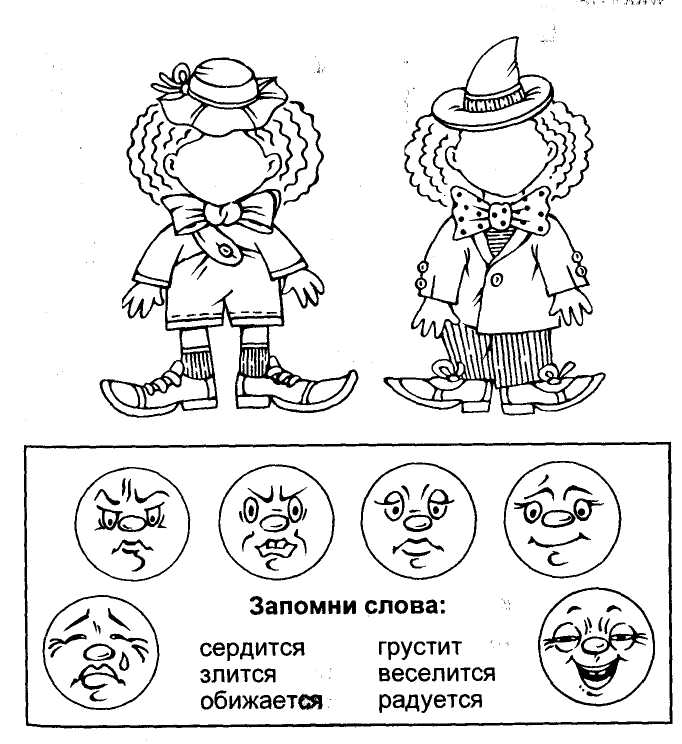 Цели:  Закреплять способы образования глаголов. Знакомить детей с синонимами и антонимами.Оборудование:  Картинки с изображениями клоунов с прорезями вместо лиц; изображения лиц клоунов, отражающие различные эмоциональные состояния.Описание игры: Воспитатель знакомит детей с двумя клоунами, закрепляя картинки с их изображениями на игровом поле. У клоунов необычные имена. Одного зовут «Веселый», а другого —  «Унылый». Педагог предлагает малышам определить, кто из клоунов Веселый, а кто Унылый. (В прорези вставляются изображения лиц с соответствующими мимическими выражениями.). Воспитатель спрашивает: Что всегда делает Веселый? Дошкольники отвечают, что Веселый веселится, смеется, радуется, хохочет, шутит, забавляется.  - А что делает Унылый? -  унывает, грустит, огорчается, скучает, печалится, расстраивается.  Воспитатель  просит детей ответить, что делают они сами, когда вокруг них радость. Дети отвечают: Мы радуемся. (Веселье — веселимся; смех — смеемся; хохот — хохочем; грусть — грустим; скука — скучаем;  печаль — печалимся и т.д.)«Кто интереснее придумает?»Цель: развивать умение детей составлять предложения по заданному глаголу.Оборудование: флажки.Описание игры: воспитатель произносит глагол, например, «играет». Дети придумывают с ним  предложения. У кого самое интересное предложение, тот получает флажок. Выигрывает тот, у кого больше Список литературы.Нарушение речи у дошкольников/ Р.А.Белова – Давид, Просвещение, 1972.Струнина Е.М. Лексическое развитие дошкольников/  Развитие речи дошкольников: сб. научных трудов, М, 1990.Бородич А.М. Методика словарной работы в детском саду, М, Просвещение, 1968.Проблемы изучения речи дошкольника/ О.С. Ушакова, 1994.Чистякова И.А. 33 игры для развития глагольного словаря дошкольниковСеливерстов В.И. Речевые игры с детьми М.: Владос, 1994 г. – 344 с.